Publicado en  el 06/02/2014 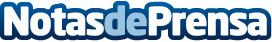 Los unifamiliares de vpo del IRVI en Aldeanueva de Ebro salen a 115.000 eurosLos unifamiliares de vpo del IRVI en Aldeanueva de Ebro salen a 115.000 euros

Cuentan con tres dormitorios, dos baños, vestidor, salón, cocina, garaje y patio exterior y pueden ser financiados con Hipoteca JovenDatos de contacto:Nota de prensa publicada en: https://www.notasdeprensa.es/los-unifamiliares-de-vpo-del-irvi-en_1 Categorias: Inmobiliaria La Rioja http://www.notasdeprensa.es